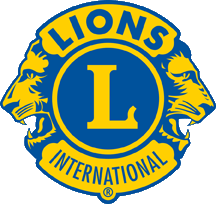 Dear Parent/Guardian,Our ________ Lions Club did vision screening on your child on ___/___/___.  Your child was screened for refractive errors (nearsightedness, farsightedness, unequal power), astigmatism (irregular shape of the cornea or curvature of the lens), amblyopia (lazy eye), strabismus (crossed eyes) and a comparative analysis for unequal refractive power (anisometropia) and unequal pupil size (anisocoria).Automated screening does not replace a complete and comprehensive eye examination by an optometrist or ophthalmologist, nor can it detect all eye diseases, focusing problems, or eye health related issues such as Glaucoma, Macular Degeneration, or Retinal Detachment.  Screening determines if your child requires the attention of a vision care specialist.The enclosed vision screening summary suggests that a complete eye exam by an Ophthalmologist or Optometrist is recommended.  Please make an appointment with your doctor as soon as possible.  Correcting vision problems at a young age could avoid more serious problems later in life.  Feedback to your school/day care of actions taken would be appreciated in our efforts to Save Kids’ Sight.  All information about the person being screened and their referral status is completely confidential.If you are in great financial need, please contact us, as we can provide vouchers to cover many of the expenses of exam and glasses.Please consider joining and/or supporting our Lions club. Lions Clubs International is the world’s largest Service Club with over 1.3 million members in 210 countries.  Locally we are here to help our friends and neighbors while enjoying new friendships and the emotional advantages of reaching out and helping the less fortunate.  Visit our website: _______________.Yours in Lionism,___________, Vision Screening Chair________ Lions Club P.O. Box ___________, Wisconsin ________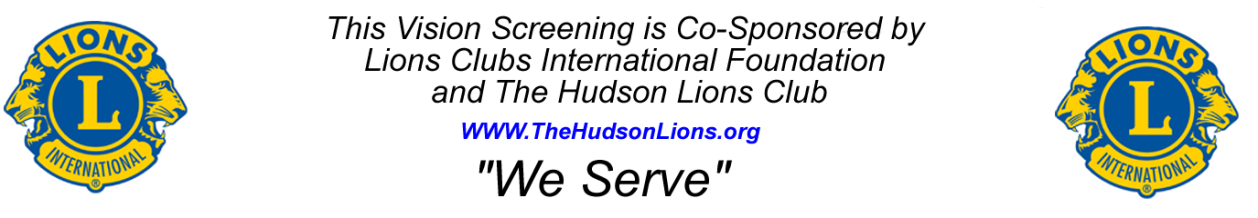 